Treatment Price ListBeauty TreatmentsFacials:Prescription Facial; 60 minutes, £52.00Aromatherapy Facial; 60 minutes, £55.00Pamper Sessions:Luxury Manicure – 60 minutes, £37.00Luxury Pedicure – 60 minutes, £37.00Waxing:Full leg – 40 minutes, £33.00Half leg – 20 minutes, £23.003/4 leg – 30 minutes, £29.00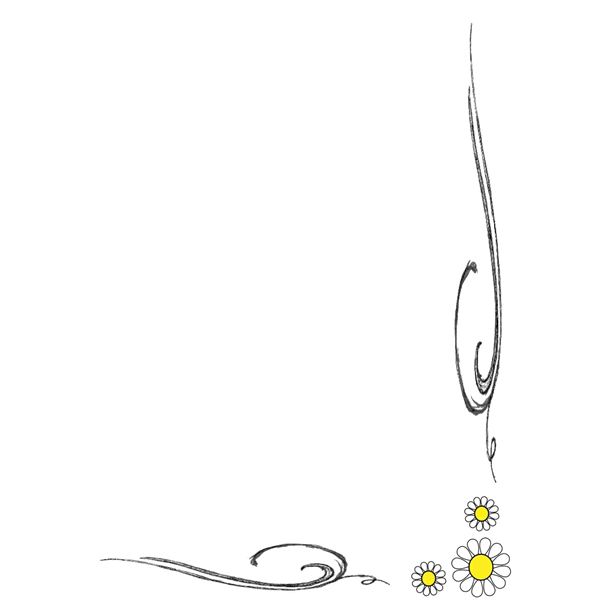 Bikini or underarm – 20 minutes, £17.00Lip or chin – 10 minutes, £16.00Beauty Appointments:Revive Facial – 40 minutes, £37.00Eyebrow Shaping – 10 minutes, £16.00Eyebrow or Eyelash Tinting – 10 minutes, £17.00Shellac Nails:Cuticle, file, exfoliation, paint – 60 minutes, £40.00Removal & repair – 30 minutes, £20.00Removal & condition – 20 minutes, £14.00Reiki Training:Reiki I - £153.00Reiki II - £198.00Reiki Master - £305.00Body TreatmentCrystalignment Massage – 90 minutes, £79.00Structural Rebalancing:Initial consultation and treatment – 90 minutes, £78.00Continuing treatments – 70 minutes, £60.00Aromatherapy Body Massage – 75 minutes, £60.00Hot Stone Massage – 75 minutes, £65.00Deep Tissue Massage – 90 minutes, £79.00; 70 minutes, £58.00Lymphatic Drainage Massage – 60 minutes, £53.00Body Massage – 75 minutes, £60.00Body Massage – 90 minutes, £72.00Detoxifying Body Massage – 70 minutes, £60.00Back and Shoulder Massage – 60 minutes, £50.00Full Body Scrub – 30 minutes, £39.00Full Body Pamper (Scrub & Massage) – 90 minutes, £82.00Holistic Healing TreatmentsShamanic & Energy Healing - £60 per hourDistance Healing - £40.00Thai Foot Massage – 60 minutes, £50.00Indian Head Massage – 45 minutes, £45.00Reiki & Angelic Reiki:Initial consultation and treatment – 90 minutes, £72.00Continuing treatments – 60 minutes, £56.00Thermal Auricular Therapy/Hopi Ear Candle – £47.00Crystal Healing:Initial consultation and treatment – 90 minutes, £72.00Continuing treatments – 60 minutes, £56.00Interactive Tarot Reading – 45 minutes, £40.00Lorna Benbow:  07818 644094Lorna@qwb.me : www.quiescencewellbeing.co.uk.